Purpose of this Equipment:  To store refrigerated products in the bakery/delicatessen work area of the department. This unit is not intended for sales display.Federal Supply Class:  4110General Operating Specifications:Dimensions: 1D04-2: 51 to 58 inches wide, 29 to 36 inches deep, 82 to 85 inches high. 1D04-3: 76 to 87 inches wide, 29 to 36 inches deep, 82 to 85 inches high.Salient Characteristics that shall be provided:Self-contained.Cabinet front and doors to be stainless steel. Self-closing doors. Standard locks.Insulated cabinet and doors.Automatically activated interior lighting.Exterior temperature display.1D04-2: Minimum 6 adjustable heavy-duty chrome, stainless steel, epoxy or PVC coated shelves.1D04-3: Minimum 9 adjustable heavy-duty chrome, stainless steel, epoxy or PVC coated shelves.1D04-2: Four casters, at least two locking. 1D04-3: Six casters, at least two locking. Temperature minimum of 34 degrees Fahrenheit.Industry Standards / Requirement(s):Industry Standards: Underwriters Laboratory (UL) listed and National Sanitation Foundation (NSF) certification, or approved equivalent. Conformité Européene (CE) is not acceptable for a standard. Must conform to Section 612 of the Clean Air Act and the EPA’s Significant New Alternatives Policy (SNAP). Chlorofluorocarbon (CFC) free, type R290 (Propane), R744 (Co2), R600a (Isobutane), R448A (N40), R449A (XP40) and R449B refrigerants are acceptable. Warranty period shall be for (1) year from date of delivery against defective material and workmanship and shall include parts, service and labor.Information Technology requirements:  N / AColor Requirement(s):  N / AElectrical Requirements:_____ Standard U.S.A. electrical specifications:  115 volts, 60 Hertz, 1 phase, with a maximum amperage draw of 15 amps._____ Pacific overseas store requesting 120V / 50HZ / 1PH._____ Europe overseas store requesting 220 V / 50HZ / 1PH.Attached minimum 9 foot cord with a NEMA 5-15 or 5-20 plug.NOTE: the operating range for 120 volts is 110 to 120 volts; the operating range for 220 volts is 208 to 230 volts.Standard Contractor Requirements:Must be shipped ready to plug in and useInformation to be provided by the Contractor to the commissary at the time of delivery:Point of Contact for ServiceInstallation and Operating InstructionsParts ListMaintenance Sustainability Requirements: Continued parts support is required for the projected life cycle of the equipment plus 5 years.Special Coordinating / Safety Instructions:  N / A STORE ORDER REQUESTSTORE NAME: __________________________    DODAAC: ____________________QUANTITY:     _____ (ea.) 1D04-2 (2 doors)          _____ (ea.) 1D04-3 (3 doors)EXISTING ELECTRICAL:  _______NEMA 5-15P or _______NEMA 5-20P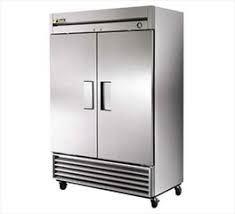 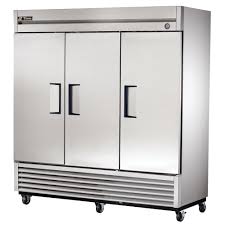 